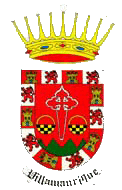 NOTA INFORMATIVAHacemos un llamamiento a todos los vecinos y visitantes de la localidad, dado que se están produciendo una serie de gamberradas y molestias hacia los vecinos que entre todos debemos parar.Se están realizando destrozos en las señalizaciones de las calles, llamadas en las casas de personas mayores, con el malestar que con esto se les ocasiona.En la Ermita de San Cristóbal, que recientemente había sido reparada, se han roto candados y baldosas.Se han dejado esparcidos en las Instalaciones de los merenderos, restos de basura, vidrios, botellas rotas, etc…Hay que divertirse, pero siempre respetando a los demás y las instalaciones de nuestro pueblo, ya que los desperfectos los pagamos todos. Por favor es tarea de TODOS mejorar y mantener nuestro pueblo y nuestro entorno. GRACIAS.La Alcaldesa. Fdo.  Higinia Valero Garrido